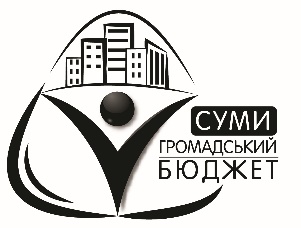 Бюджет проекту*________________________________олімпієць__________________________________№п/пНайменування товарів (робіт, послуг)Кількість, од.Ціна за одиницю, грн.Вартість, грн.Земляні роботи та демонтаж старого обладнання50000,00Урна2700,001400,00Лавка паркова «Хвиля»4 шт.500020000,00Спортивний комплекс Воркаут S831.101 шт.32400,0032400,00Гребний тренажер SE1351 шт.7700,007700,00Орбитрек SE1161 шт.10100,0010100,00Лижник SE141-Т1 шт.13600,0013600,00Жим ногами горизонтальний SE1031 шт.8600,008600,00Жим сидячи від грудей SE1011 шт.15300,0015300,00Тренажер преса анатомічний SE1061 шт.8200,008200,00Тренажер для м'язів стегна SE1421 шт.12500,0012500,0012.Хос Райдер SE1101 шт.7000,007000,0013.Секція огорожі InterAtletika S707.150 шт.600,0030000,0014.Ворота футбольні PlaySport 2500х1700 мм. 2 шт.7 155,0014310,0015.Інтерактивно,спортивно-ігрова зона1 шт.35 000,0035000,00266 110,00Облаштування вуличного покриття:15.Бетонна основа з урахуванням робіт300  м2380,00114000,0016.Гумове покриття 20 мм з урахуванням робіт800 м2620,0049600,0017.Клей поліуретановий для гумового покриття1000 кг360,0036000,00199 600,0018.Доставка, монаж, встановлення66182,0019.Вартість розробки проектно-кошторисної документації та її експертизи7000,0020.Інфляційні ризики99273,00Всього:638 165,00